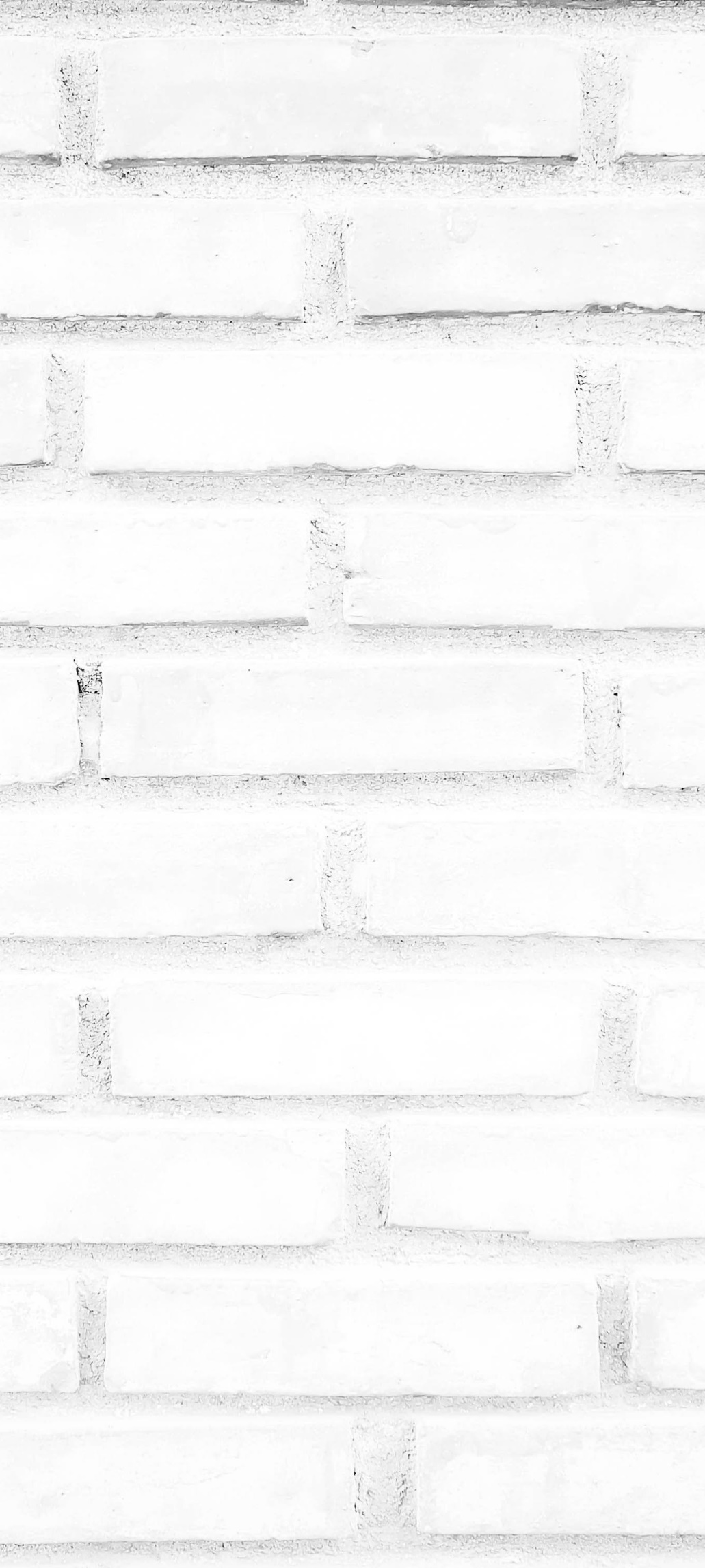 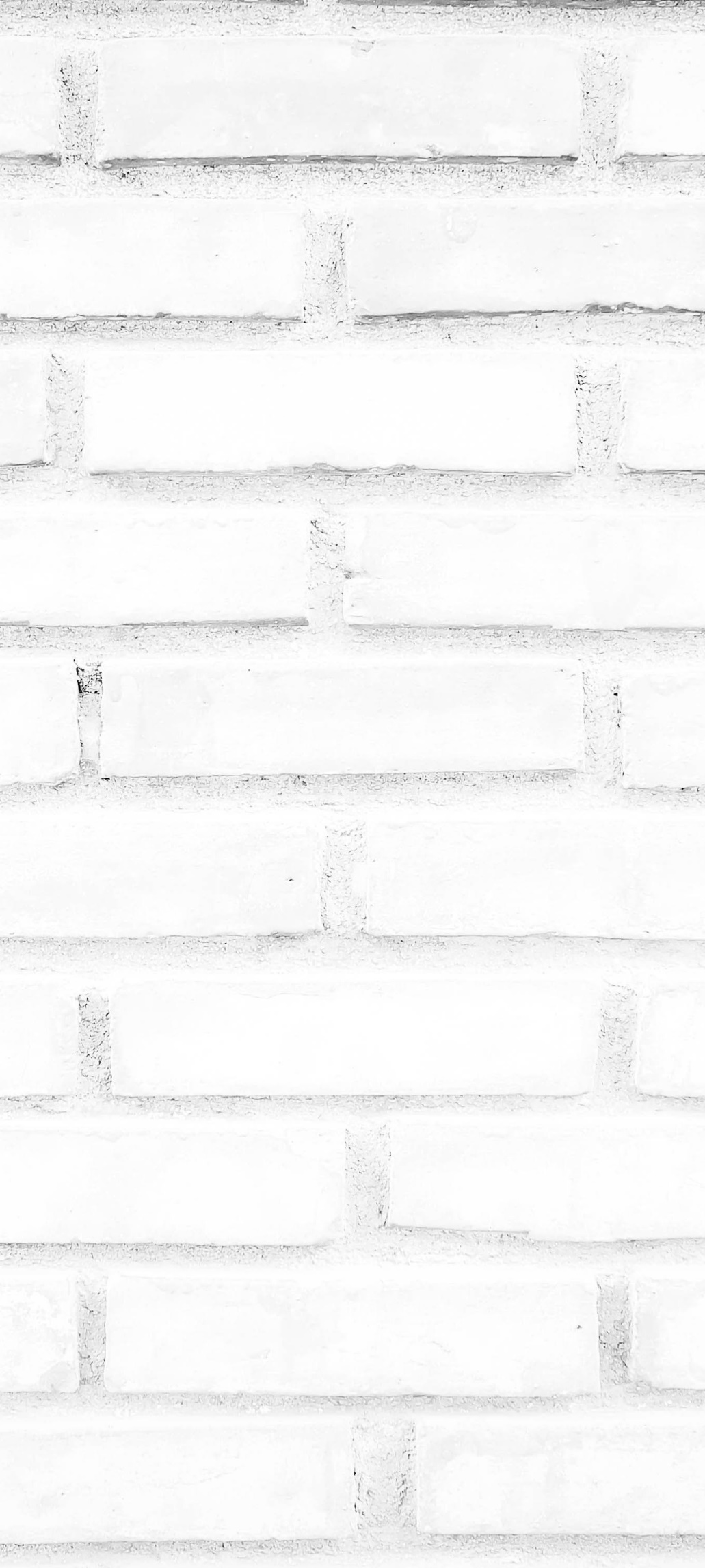 MEAL PREP GUIDE!!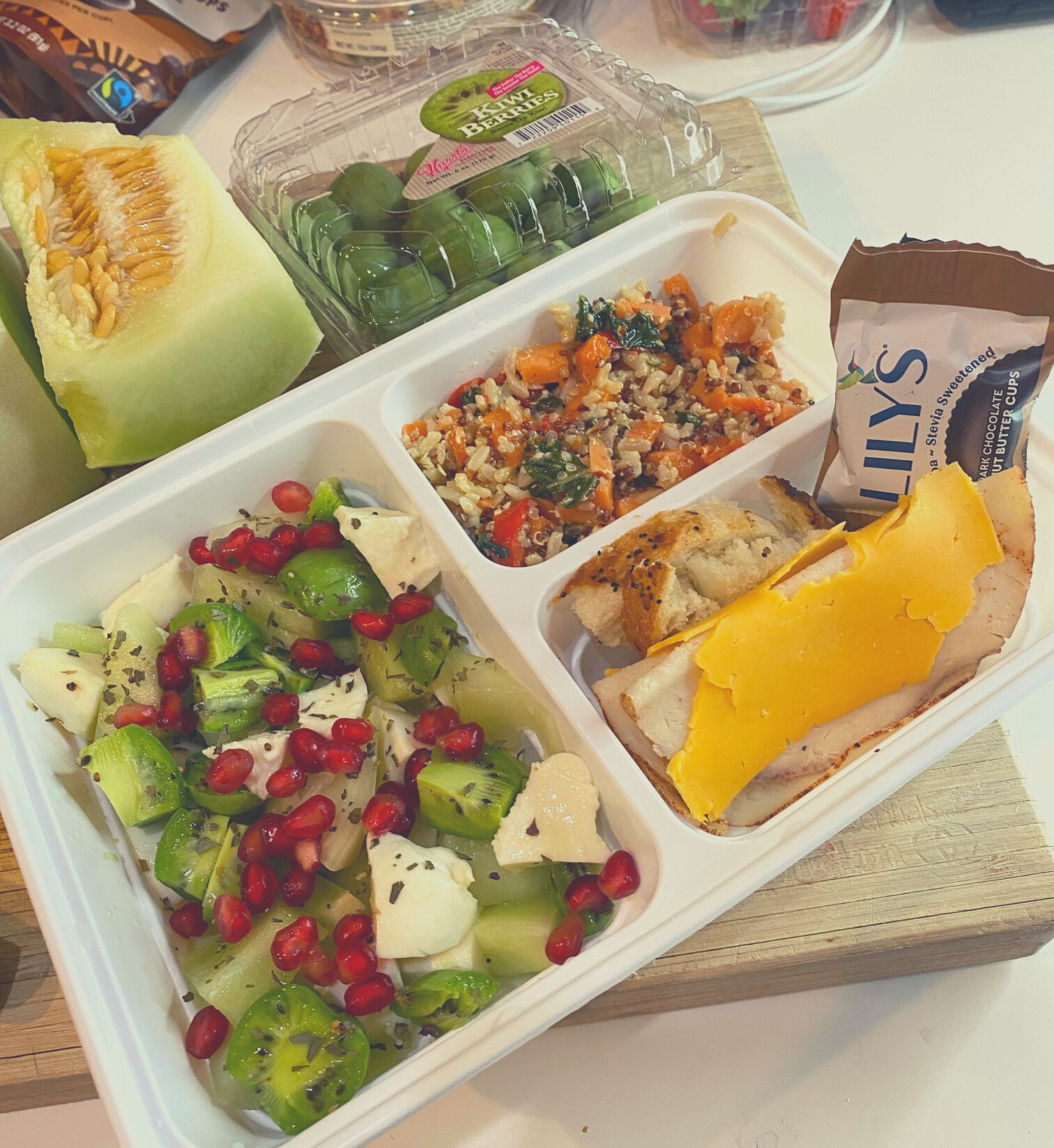 B Y  D I E T I T I A N  D A DF O L L O W M Y " P S P M E T H O D F O RS U C C E S S !P : P L A N ( 1 H O U R ) S : S H O P ( 1 H O U R ) P : P R E P ( 1 H O U R )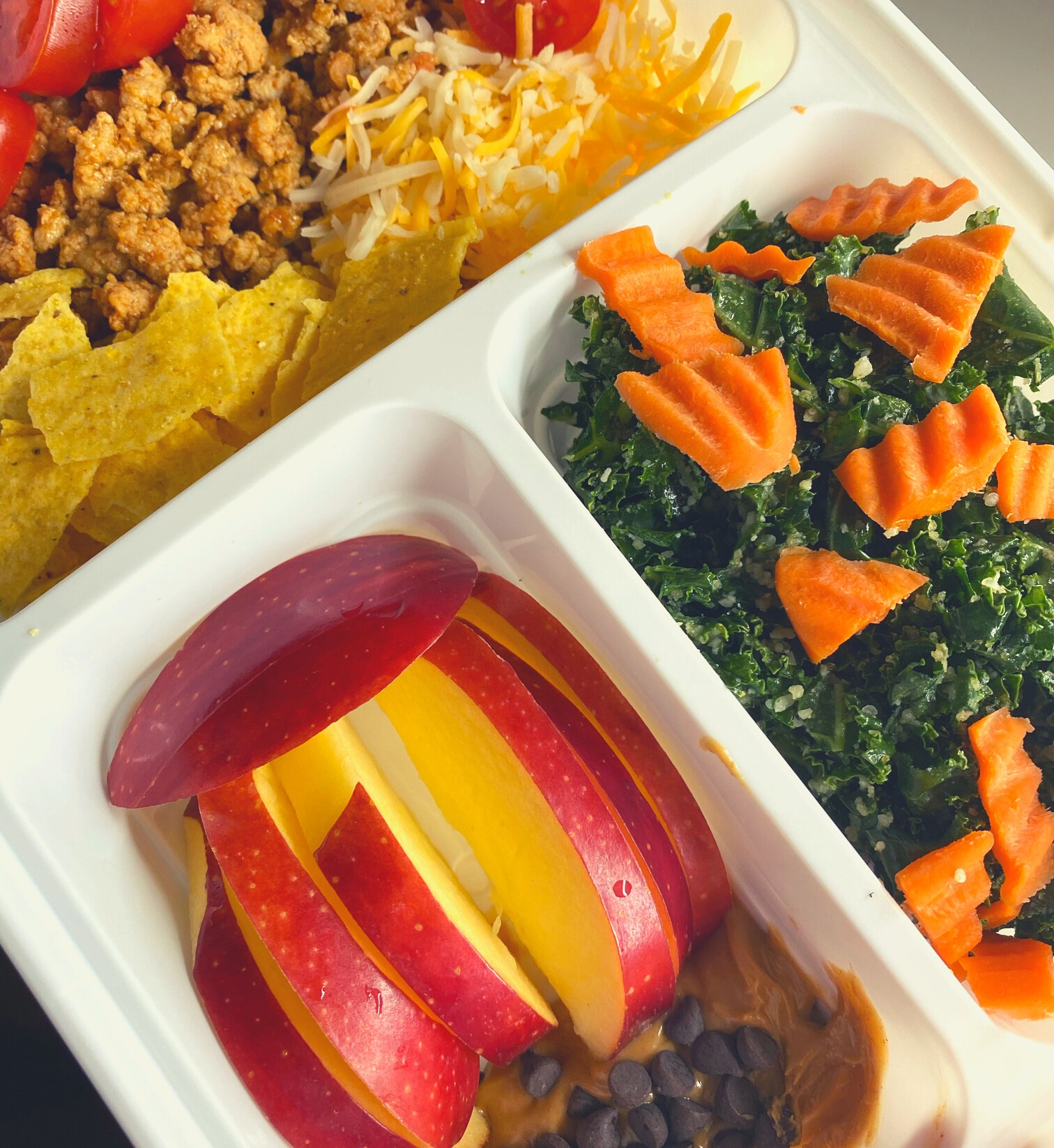 R E M E M B E R ! W I T H O U T A P L A N , M O S T O F U S E N D U P E A T I N GF O O D S W E D I D N ' T " P L A N " T O E A T A N DE N D U P R E G R E T T I N GS T E P 1 :M A K E L I S T S O F Y O U R F A V O R I T E P R O T E I N S ,F R U I T S / V E G G I E S , C A R B S , A N D C O N D I M E N T SS T E P 2 :F I N D 1 M E A L R E C I P E A N D 1 S N A C K R E C I P E F O R E A C H P R O T E I N Y O U L I K E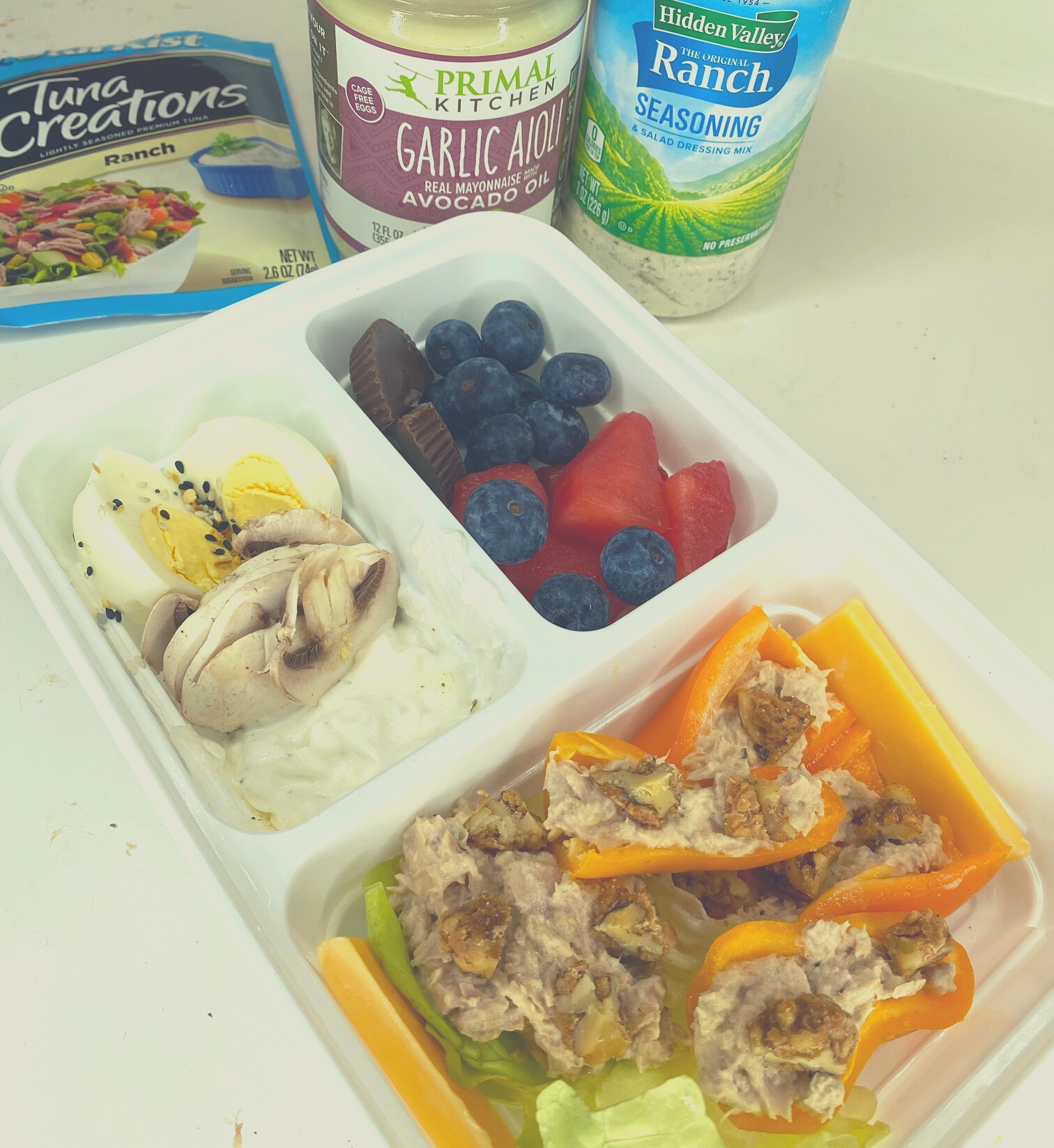 ( P R E F E R E B L Y O N P I N T E R E S T ) . D O T H E S A M E F O R E A C HF R U I T / V E G G I E A N D C A R B T H A T Y O U L I K E A S W E L L . Y O US H O U L D H A V E A T L E A S T 5 D I N N E R S / L U N C H E S A N D 5 S N A C K I D E A S .S T E P 3 :C R E A T E A S H O P P I N G L I S T . S E P A R A T E I N G R E D I E N T S B YP R O T E I N , F R U I T , V E G G I E S , A N D S T A R C H E S T O M A K E T H ES H O P P I N G T R I P Q U I C K E R .BENTO BOX MEAL PLAN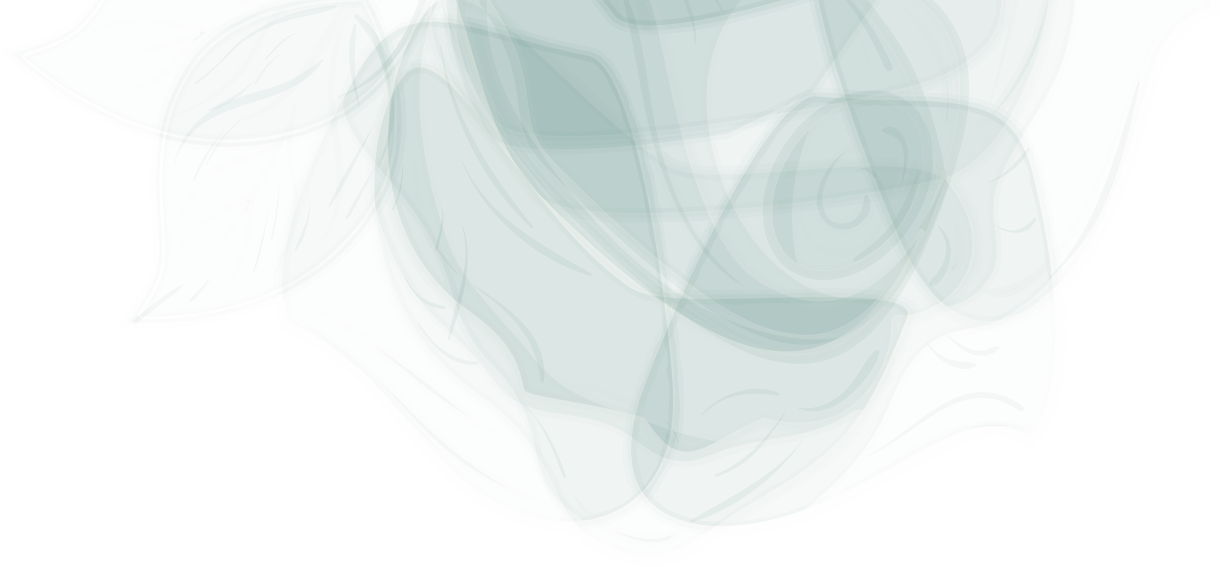 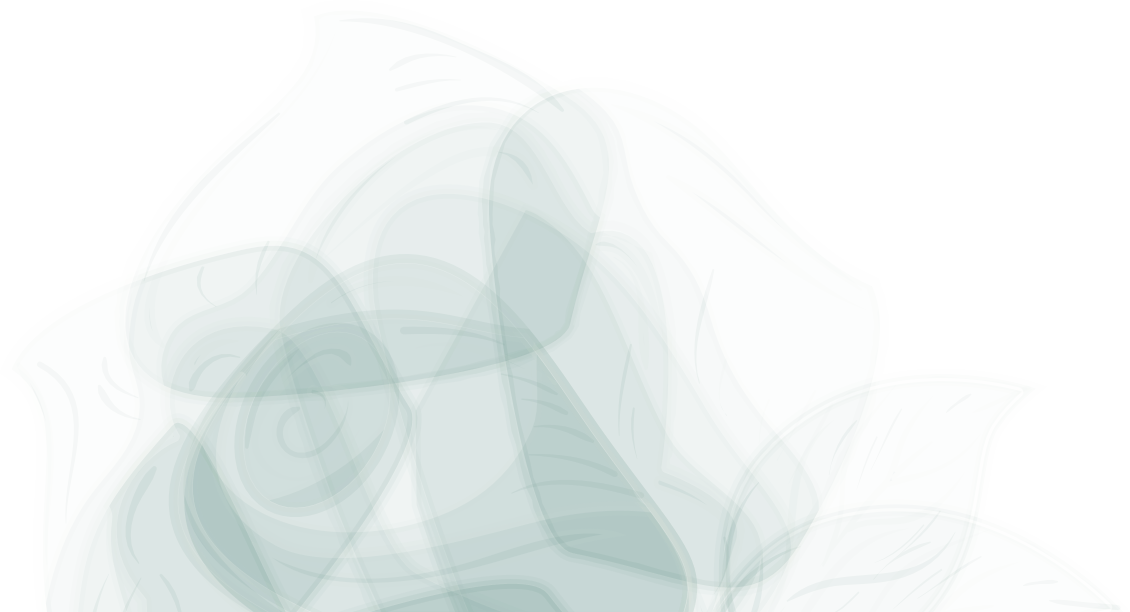 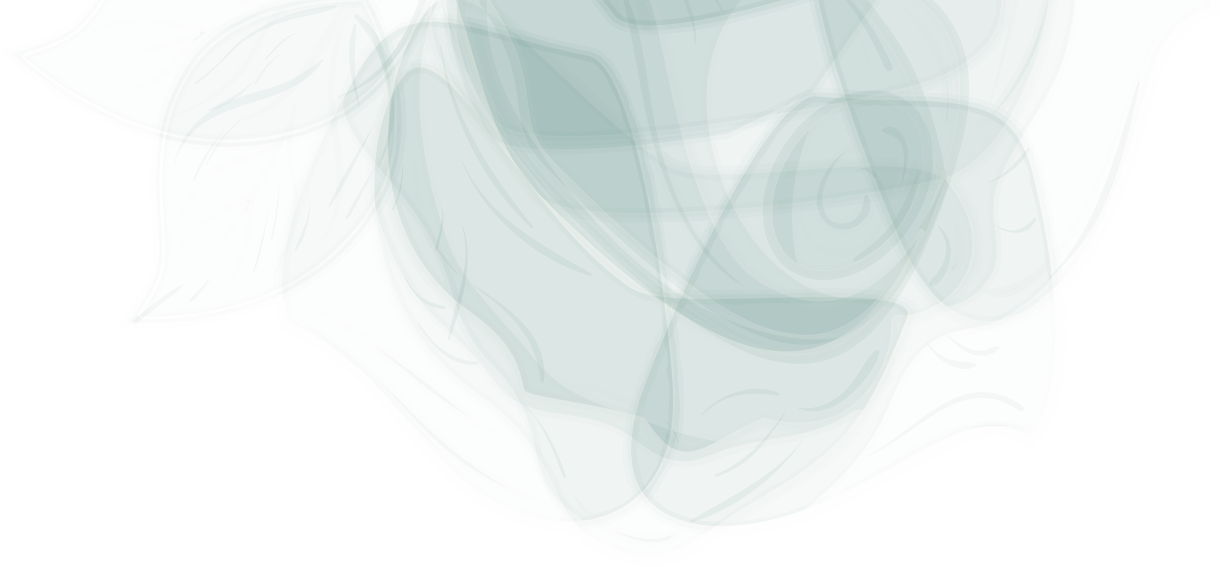 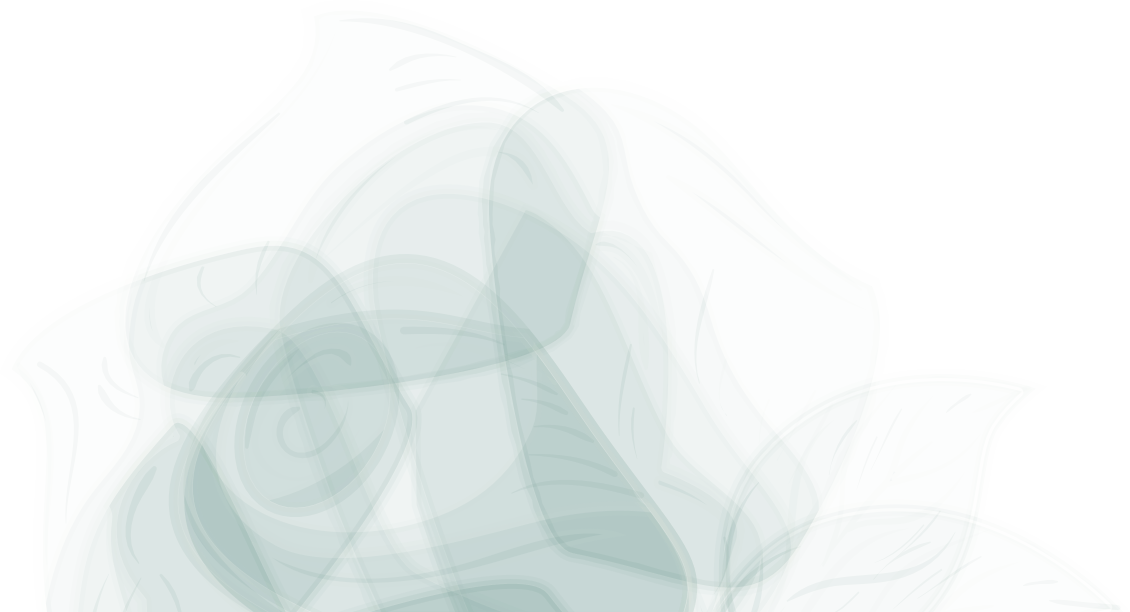 DIETITIAN DADMONDAY	Sweet  peppers,  cucumbers,  2  hard boiled eggs with Everythingseasoning.  Greek  yogurt  withstrawberries and Cilantro Dill dipTUESDAY	Carrots  and  hummus.  Deli turkey  with  string  cheese, grapes,  and  goldfishWEDNESDAY	Smoked  salmon,  dill  dip,  hardboiled  egg,  sea  salt  crackers, cucumbers and raspberriesTHURSDAY	Shrimp  salad  with  mango,  avocado,and  tomato  on  a  bed  of  greens.Edamame and dark chocolate with cashewsFRIDAY	Kale  salad,  apples  with  peanut  butter and  chocolate  chips,  taco  salad  withturkey  meat,  corn  tortillas,  cheese,  and tomatoesWWW.DIETITIANDADNUTRITION.COM FOLLOW ME ON INSTA FOR MORE RECIPES @DIETITIAN_DAD